PIELIKUMSAvāriju seku modelēšana SIA “Baltic Rim” Scenārijs Nr. 1 Sašķidrinātās naftas gāzes noplūde no spiedientvertnes Punkta koordinātas: 56°33'40.0"N 21°05'40.4"EToksisko tvaiku izplatība (AEGL)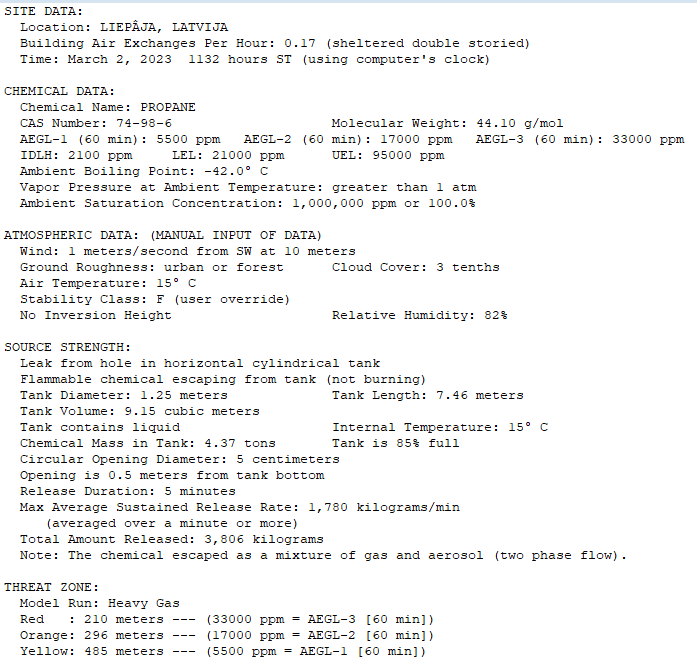 Toksisko tvaiku izplatība (IDLH)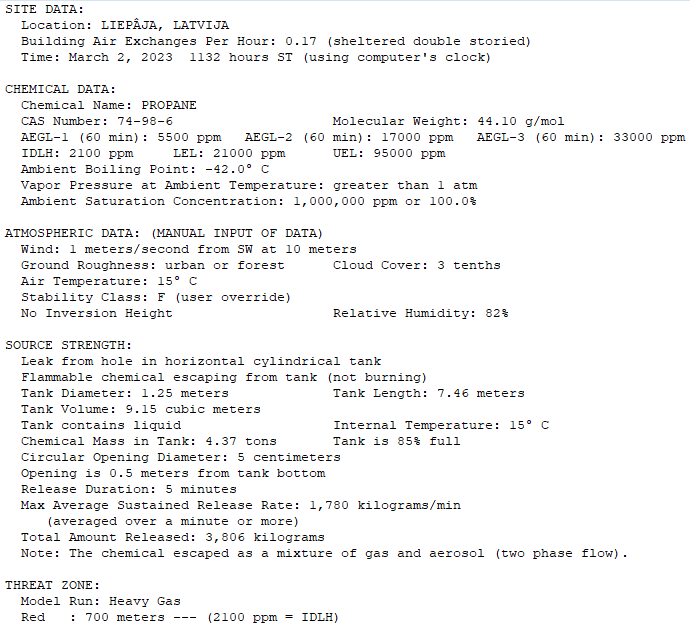 Tvaika mākoņa uzliesmošanas zona: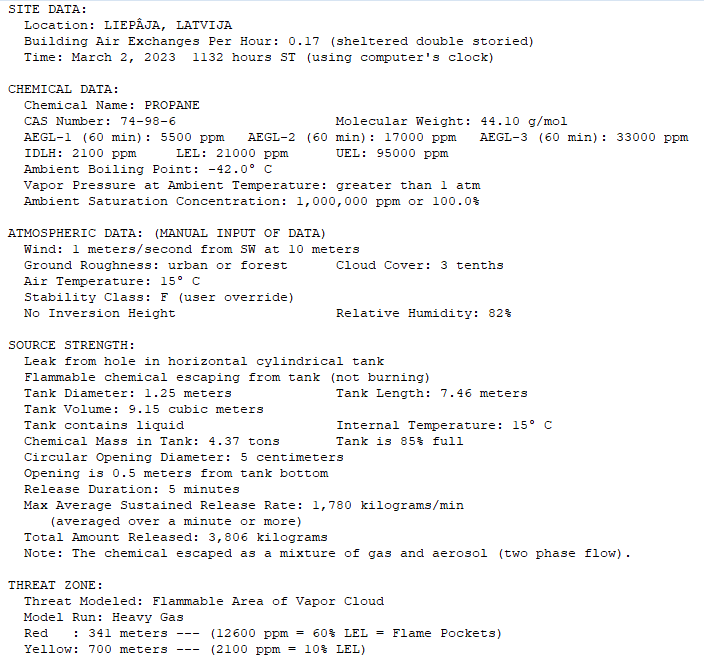 Tvaika mākoņa eksplozijas sprādziena zona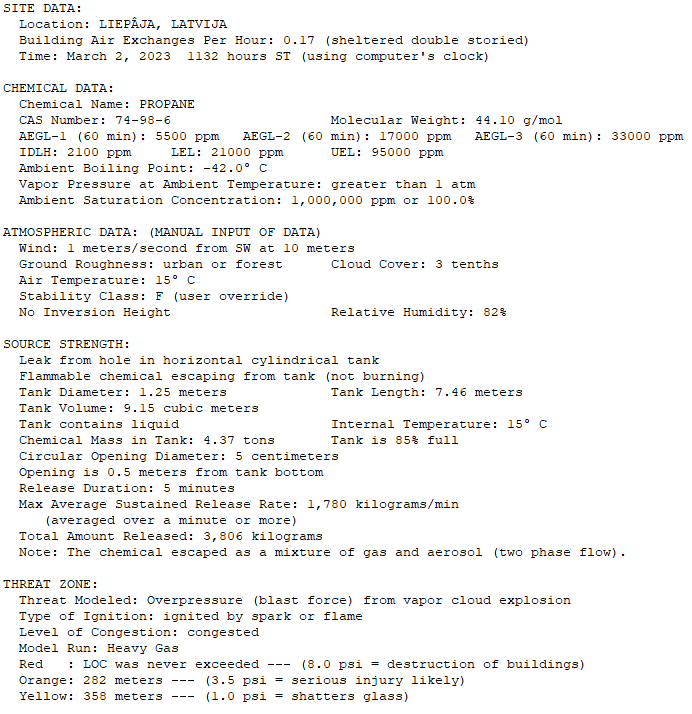 Siltumstarojums no sašķidrinātās naftas gāzes degšanas, tai izplūstot kā strūklai un degot (jet fire)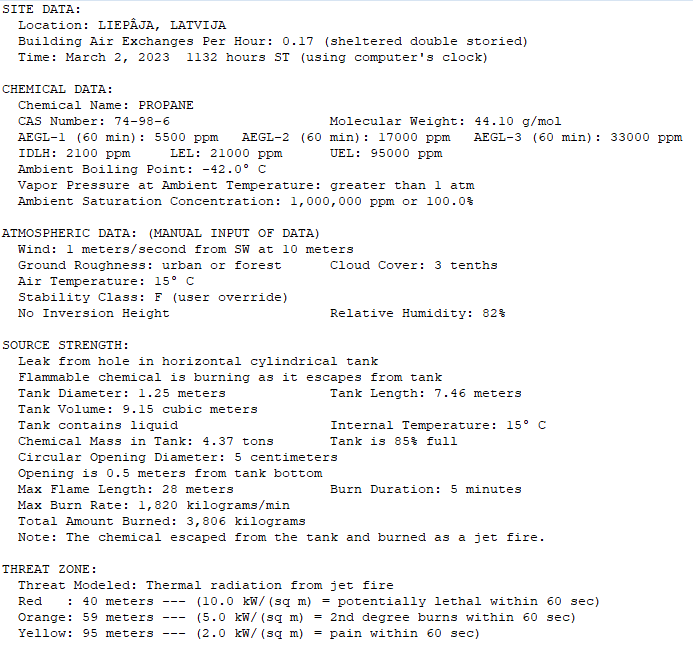 Eksplozijas radītās ugunsbumbas diametrs 92 m. Radītais siltumstarojums: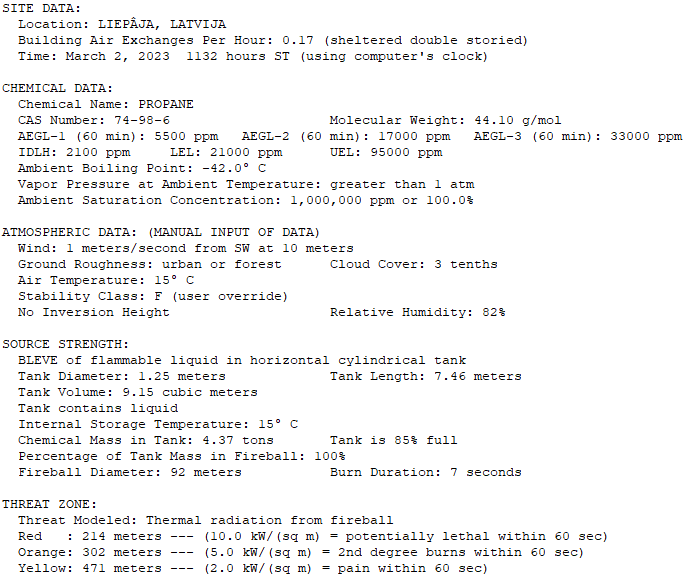 Scenārijs Nr. 2 – sašķidrinātās naftas gāzes noplūde no autocisternas Punkta koordinātas: 56°33'40.0"N 21°05'40.3"EToksisko tvaiku izplatība (AEGL):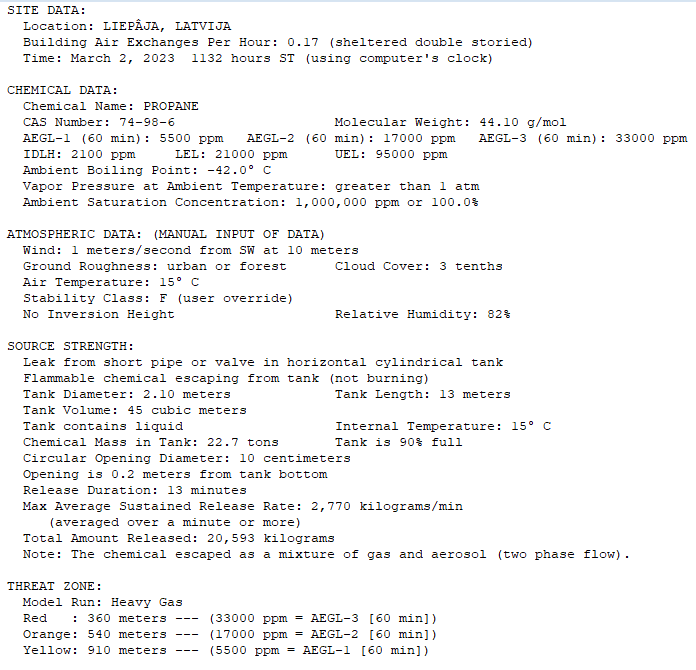 Toksisko tvaiku izplatība (IDLH):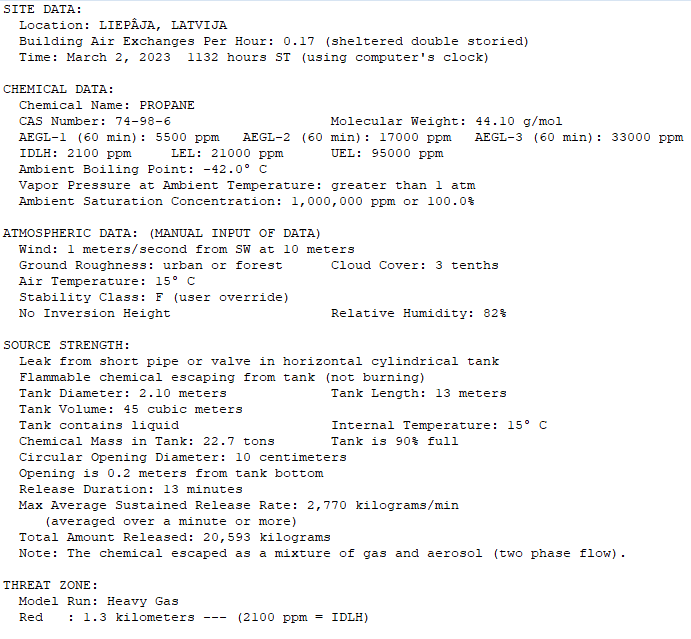 Tvaika mākoņa uzliesmošanas zona: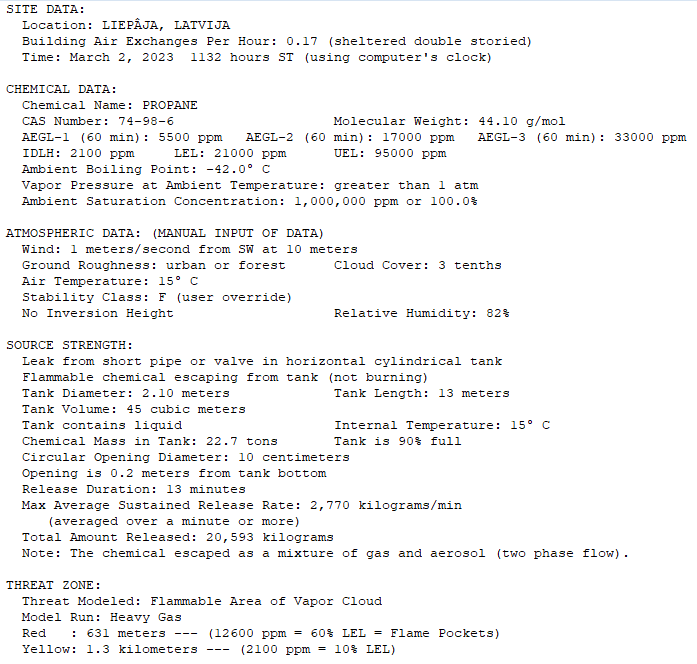 Tvaika mākoņa eksplozijas sprādziena zona: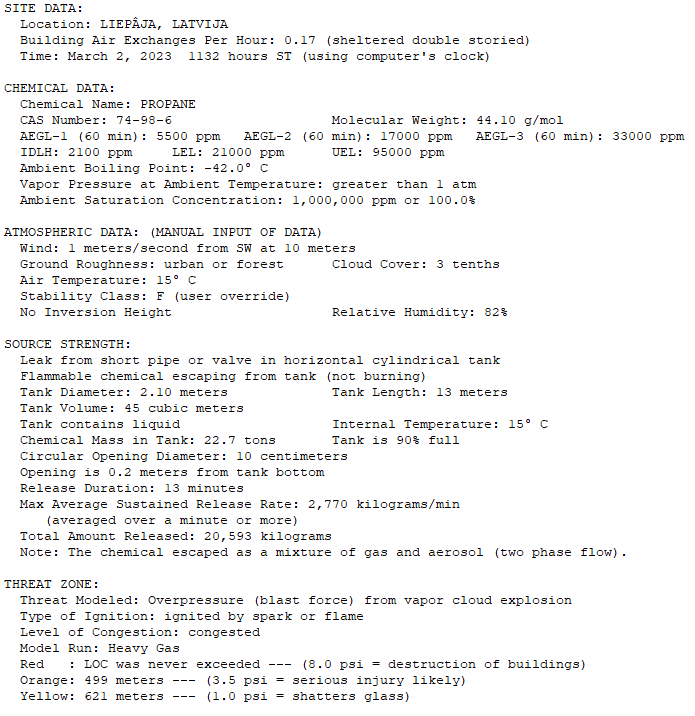 Siltumstarojums no sašķidrinātās naftas gāzes degšanas, tai izplūstot kā strūklai un degot (jet fire):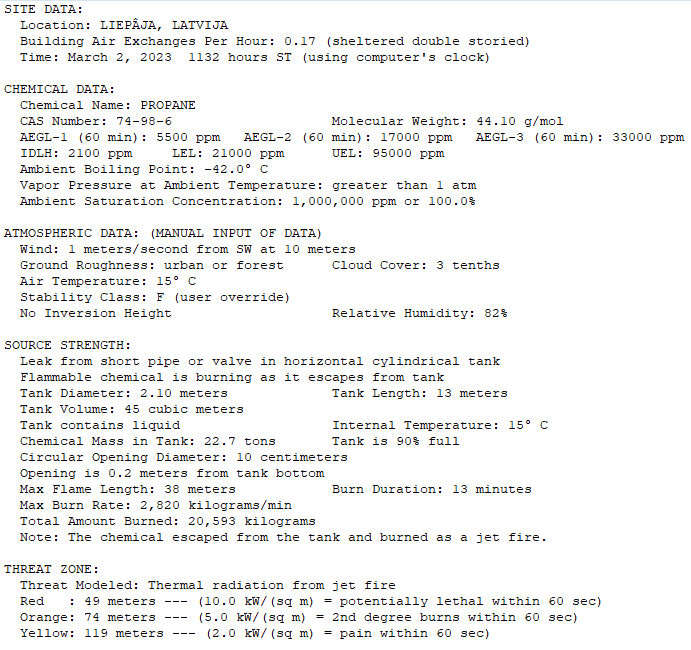 Eksplozijas radītās uguns bumbas diametrs 159 m un degšanas ilgums 11 sekundes. Radītais siltumstarojums: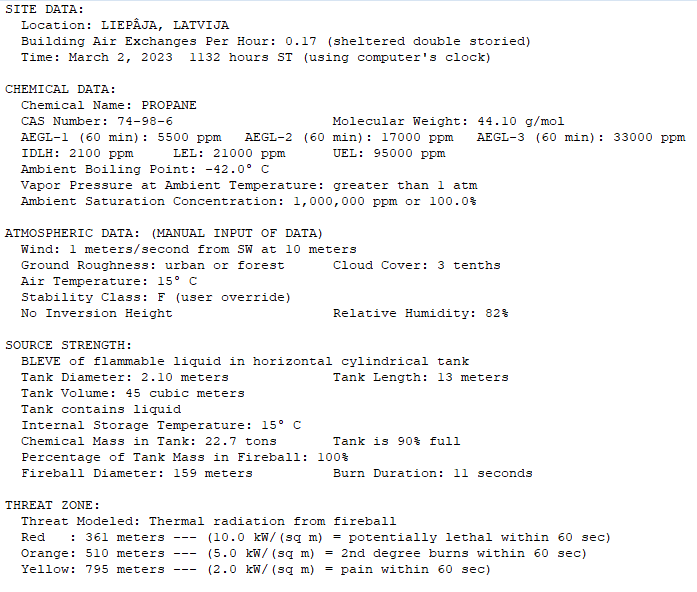 